Број: 170-15-О/4/2Дана: 28.07.2015.ПРЕДМЕТ: ДОДАТНО ПОЈАШЊЕЊЕ КОНКУРСНЕ ДОКУМЕНТАЦИЈЕ БРОЈ 170-15-О - Набавка нересорптивног шавног материјала, хемостатика, за потребе Клиничког центра Војводине1. ПИТАЊЕ ПОТЕНЦИЈАЛНОГ ПОНУЂАЧА:„S obzirom da posedujemo hirurske konce koji su predvideni za koriscenje u svimmedicinskim indikacijama, za sta posedujemo potvrdu proizvodaca, molim vas da nampojasnite da Ii ce se prihvatiti minimalno odstupanje duzine igle od ±lmm za igle do30mm duzine, odnosno odstupanje od ±2mm za igle duze od 30mm, u odnosu na preciznonavedene mere u tehnickoj specifikaciji, kako bismo bili u mogucnosti da damo svojuponudu i kako bi predmetna IN bila u skladu sa odredbama clana 10. ZJN.Pitanje se odnosi na partije 6 I 7 predmetne nabavke..“ОДГОВОР КЦВ НА ПИТАЊЕ:Наручилац остаје при својим условима из техничке спецификације.С поштовањем, Комисија за јавну набавку 170-15-ОКЛИНИЧКИ ЦЕНТАР ВОЈВОДИНЕKLINIČKI CENTAR VOJVODINE21000 Нови Сад, Хајдук Вељкова 1, Војводина, Србија21000 Novi Sad, Hajduk Veljkova 1, Vojvodina, Srbijaтеl: +381 21/484 3 484www.kcv.rs, e-mail: tender@kcv.rs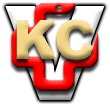 